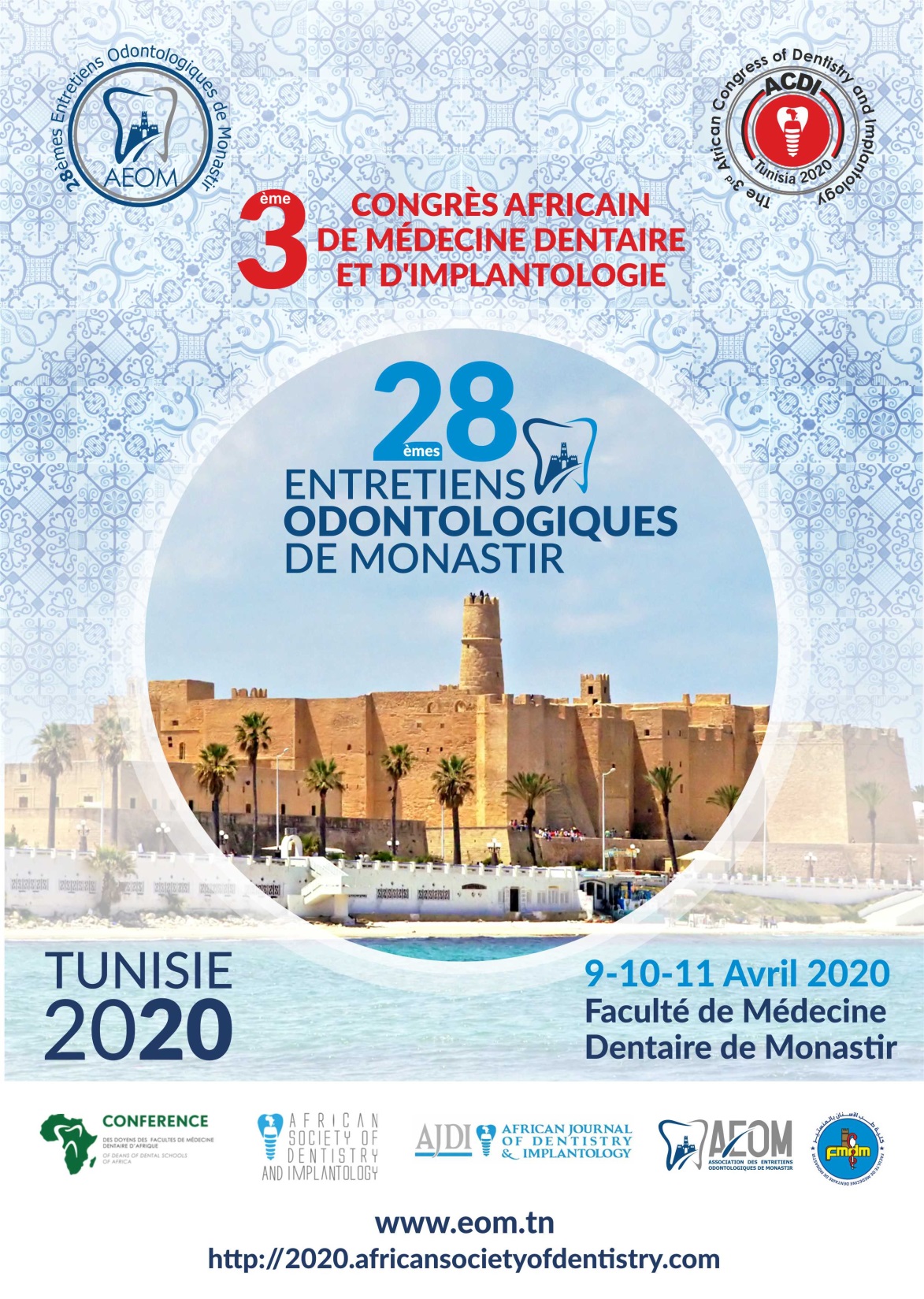 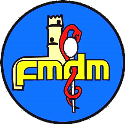 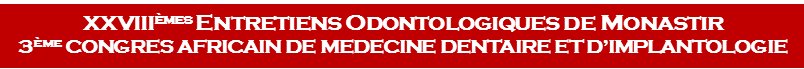 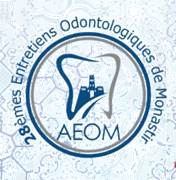 CALL FOR e-posters Appel   à   COmmunications afficheesdigital format / format numeriqueauthors’s instruCtions: Length of the title should not exceed 10 words Word limit for abstracts is 250 wordsDeadline for submissions is November 30 2019Please kindly note that submissions must be sent to the following email address: aeom2020@gmail.comPrinciple author needs to send his/her CV (max 100 words) and pictureThis form is to be completed in English and FrenchThe e-poster will be exposed in digital format; the details regarding the file will be sent after its acceptance by the scientific committeeFormat A4 of e-poster must be sent (Size:1125*2000px) Instructions aux auteursLe titre de la présentation ne doit pas dépasser 10 motsLe résumé ne doit pas excéder 250 motsLa date limite de soumission des résumés est le 30 Novembre 2019Veuillez adresser vos propositions à l’adresse mail suivante: aeom2020@gmail.comL‘auteur principal doit soumettre son CV (max 100 mots) ainsi que sa photoPrière de remplir ce formulaire en Anglais et en FrançaisLe e-poster sera exposé en format numérique sur écran digital tactile; Veuillez envoyer le Format A4 du poster avec le résumé (Dimensions : 1125*2000px)CALL FOR e-postersAppel à COmmunications afficheesABSTRACT / RÉSUMÉLead author /Auteur principal :Lead author /Auteur principal :Lead author /Auteur principal :Lead author /Auteur principal :Lead author /Auteur principal :Lead author /Auteur principal :Lead author /Auteur principal :Lead author /Auteur principal :First name / Prénom :Last name / Nom : :Institution / Etablissement d’affiliation :Institution / Etablissement d’affiliation :Institution / Etablissement d’affiliation :Institution / Etablissement d’affiliation :Institution / Etablissement d’affiliation :Institution / Etablissement d’affiliation :Institution / Etablissement d’affiliation :Institution / Etablissement d’affiliation :Postal Address :  Adresse postale : City / Ville : Country / Pays : ::Phone number/Téléphone : Email / Email:::Title / Titre : :Co-authors with their emails : Co-auteurs avec leurs emails : Co-authors with their emails : Co-auteurs avec leurs emails : Co-authors with their emails : Co-auteurs avec leurs emails : Co-authors with their emails : Co-auteurs avec leurs emails : Co-authors with their emails : Co-auteurs avec leurs emails : Abstract / Résumé: Curriculum Vitae:Abstract / Résumé: Curriculum Vitae:Abstract / Résumé: Curriculum Vitae:Abstract / Résumé: Curriculum Vitae:Abstract / Résumé: Curriculum Vitae:Abstract / Résumé: Curriculum Vitae:Abstract / Résumé: Curriculum Vitae:Keywords / Mots-clés : ( 3 maximum )Keywords / Mots-clés : ( 3 maximum )Keywords / Mots-clés : ( 3 maximum )